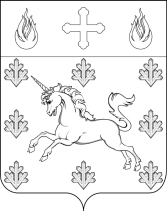 СОВЕТ ДЕПУТАТОВ ПОСЕЛЕНИЯ СОСЕНСКОЕ РЕШЕНИЕ20 апреля 2017 года  № 68/4 О внесении изменений в Решение Совета депутатов поселения Сосенское от 17.07.2014 г. № 16/3 «Об утверждении Положения об оказании адресной социальной помощи  гражданам, проживающим на территории поселения Сосенское, за счет средств местного бюджета»В соответствии с Законом города Москвы от 6 ноября 2002 года №56 «Об организации местного самоуправления в городе Москве», Уставом поселения Сосенское,  в целях оказании мер адресной социальной помощи гражданам, проживающим на территории поселения Сосенское, Совет депутатов поселения Сосенское решил:1. Внести изменения в Решение Совета депутатов поселения Сосенское от 17.07.2014 г. № 16/3 «Об утверждении Положения об оказании адресной социальной помощи  гражданам, проживающим на территории поселения Сосенское, за счет средств местного бюджета» изложив Приложение к Решению в новой редакции, согласно Приложению к настоящему Решению.2. Настоящее решение вступает в силу со дня его официального опубликования.3. Опубликовать настоящее Решение в газете «Сосенские Вести» и разместить на официальном сайте органов местного управления поселения Сосенское в телекоммуникационной сети интернет.4. Контроль за исполнением настоящего решения возложить на депутата Совета депутатов Сатарова М.Г.Глава  поселения Сосенское                                                           В.М. Долженков                      Приложение к Решению Совета депутатов поселения Сосенскоеот 20.04.2017 № 68/4ПОЛОЖЕНИЕоб оказании адресной социальной помощи гражданам, проживающим на территории поселения Сосенское, за счет местного бюджета1. Общие положения1.1. Адресная социальная помощь (далее – единовременная материальная помощь) оказывается администрацией поселения Сосенское  в  городе Москве, за счет средств бюджета поселения Сосенское в городе Москве.1.2. Вопрос оказания единовременной материальной  помощи за счет средств бюджета поселения Сосенское рассматривается только после обращения граждан в администрацию поселения Сосенское (по месту регистрации заявителя).1.3. Единовременная материальная помощь оказывается в заявительном порядке остронуждающимся гражданам, имеющим регистрацию по месту жительства  в поселении Сосенское в  городе Москве, оказавшимся в трудной жизненной ситуации, требующей значительных денежных затрат, которую они не могут преодолеть самостоятельно, не чаще 1 раза в год, в исключительных случаях 2 раза в год.1.4. Единовременная материальная помощь может быть оказана в виде денежной выплаты за счёт средств бюджета поселения Сосенское в городе Москве, предусмотренных бюджетом поселения Сосенское в пределах календарного года, в рамках Комплекса мероприятий по социальной защите жителей поселения Сосенское в городе Москве.1.5. Решение о предоставлении гражданам единовременной материальной помощи принимается Комиссией по рассмотрению вопросов об оказании единовременной материальной помощи гражданам, проживающим на территории поселения Сосенское, за счет бюджета поселения Сосенское, предусмотренных бюджетом поселения Сосенское на основании пакета документов, подготовленного отделом по социальной поддержке населения  администрации поселения Сосенское.1.6. Комиссия образуется и упраздняется распоряжением администрации поселения Сосенское.1.7. Положение о Комиссии утверждается распоряжением администрации поселения Сосенское.1.8. В своей деятельности Комиссия руководствуется Конституцией Российской Федерации, федеральными законами и законами города Москвы, указами и распоряжениями Президента Российской Федерации, постановлениями Правительства Российской Федерации и Правительства Москвы, распоряжениями Мэра Москвы, иными нормативными правовыми актами органов местного самоуправления, Уставом поселения Сосенское, а также настоящим Положением.2. Круг лиц, имеющих право на получение материальной помощи.2.1. Право на получение материальной помощи имеют:2.1.1. Неработающие одинокие (одиноко проживающие) пенсионеры и инвалиды, имеющие доход ниже двукратной величины прожиточного минимума, установленной в городе Москве в расчете на душу населения.2.1.2. Неработающие пенсионеры и инвалиды, проживающие в семьях, среднедушевой доход которых на одного члена семьи ниже двукратной величины прожиточного минимума, установленной в городе Москве в расчете на душу населения.2.1.3. Семьи с несовершеннолетними детьми (в т.ч. многодетные), среднедушевой доход которых на одного члена семьи, по независящим от них причинам, ниже двукратной величины прожиточного минимума, установленной в городе Москве в расчете на душу населения (в составе семьи с несовершеннолетними детьми учитываются родители и их дети, не достигшие 18 лет, независимо от их места жительства) 2.1.4. Многодетные семьи с 10 и более детьми независимо от величины среднедушевого дохода семьи имеют право на получение материальной помощи 1 раз в год.2.1.5. Граждане и семьи с детьми, оставшиеся без средств к  существованию.2.2. Допускается оказание материальной помощи неработающим пенсионерам и инвалидам, получающим пенсии в ведомственных пенсионных отделах, при наличии сведений от соответствующего ведомства о размере получаемой пенсии, других выплат, и о фактах оказания (не оказания) материальной помощи.2.3. Вопрос о возможности оказания материальной помощи гражданам, заключившим договор пожизненного содержания с иждивением, рассматривается в индивидуальном порядке, с учетом содержания договора и фактических обстоятельств. 2.4. Другим категориям пенсионеров, инвалидам и семьям с детьми (например, работающим), может быть оказана материальная помощь на неотложные нужды (приобретение продуктов питания, лекарственных препаратов, средств личной гигиены), если они остались без средств к существованию в результате непредвиденной ситуации (чрезвычайных обстоятельств).3. Основания и периодичность оказания материальной помощи.3.1. Единовременная материальная помощь оказывается остронуждающимся гражданам по одному из оснований:- газификация жилого помещения, принадлежащего неработающему пенсионеру, являющемуся получателем трудовой пенсии по старости (инвалидности), на праве собственности и являющегося местом его постоянного жительства;- газификация жилого помещения, принадлежащего одному из  членов многодетной семьи, среднедушевой доход которых на одного члена семьи, по независящим от них причинам, ниже двукратной величины прожиточного минимума, установленной в городе Москве в расчете на душу населения (в составе семьи с несовершеннолетними детьми учитываются родители и их дети, не достигшие 18 лет, независимо от их места жительства)., на праве собственности и являющегося местом его постоянного жительства;- пожар, затопление в единственном жилом помещении, являющимся постоянным местом жительства заявителя, принадлежащего ему на праве собственности;- в связи со смертью близкого родственника (если погребение умершего производилось на возмездной основе);- кража личного имущества;- оплата дорогостоящих медицинских услуг по жизненно важным показаниям (в случае, если операция проводилась бесплатно, то учитывается стоимость расходных материалов: хрусталики, линзы, эндопротезы, кардиостимуляторы и др.), не входящих в программу государственных гарантий оказания медицинской помощи;- на приобретение  дорогостоящих лекарств по рецептам врачей;- на приобретение технических средств реабилитации, не входящих в перечень  индивидуальной  программы реабилитации, и компенсацию затрат на приобретение  предметов индивидуальной реабилитации инвалидов (протезов, поручней, ходунков, ортопедической обуви и пр.);- на приобретение товаров длительного пользования (на один из приобретенных товаров: холодильник, стиральная машина, телевизор, электрическая или газовая плита, предмет мебели, компьютер (ноутбук) при подтверждении в его нуждаемости) и др., их установку (подключение), сборку и ремонт;- в связи с расходами, связанными с приобретением и установкой кондиционера – неработающим одиноким инвалидам (семьям, состоящим из неработающих инвалидов), детям-инвалидам, страдающих бронхо-легочными или сердечно-сосудистыми заболеваниями;- в связи приобретением и установкой (поверкой) приборов учета горячей и холодной воды, приобретением и установкой электрических и газовых счетчиков – неработающим одиноким (одиноко проживающим) пенсионерам и инвалидам, семьям, состоящим из пенсионеров;-ремонт товаров длительного пользования;- на частичный ремонт квартир (ремонт мест общего пользования, ремонт или замена окон, дверей, сантехники, приобретение строительных материалов и пр.);- на приобретение продуктов питания и товаров первой необходимости (одежды, обуви) (допускается оказание материальной помощи без предъявления документов о понесенных затратах).- в связи с расходами связанными с непредвиденными обстоятельствами (затраты на оформление документов, оплата взносов на капитальный ремонт и другое).3.2. Единовременная материальная помощь оказывается в виде денежной выплаты не чаще одного раза в год по одному из оснований, указанных в пункте 3.1. настоящего Положения.3.3. Возможно повторное оказание единовременной материальной помощи одному лицу в течение календарного года в исключительных случаях (пожар, кража денежных средств, наступление иных непредвиденных чрезвычайных обстоятельств, негативные последствия которых заявитель не может устранить самостоятельно). 4. Порядок предоставления единовременной материальной помощи 4.1. На основании заявления гражданина по вопросу оказания материальной помощи отделом по социальной поддержке населения  администрации поселения Сосенское проводится обследование материально-бытового положения заявителя с выходом на дом, составляет акт обследования и формируется пакет обосновывающих документов.Вместе с сотрудниками отдела по социальной поддержке  администрации поселения Сосенское участие в обследовании материально-бытового положения могут принимать иные представители администрации поселения, Центра социального обслуживания «Московский», общественных организаций. Акт обследования должен подтвердить обоснованность обращения заявителя за материальной помощью. Отказ заявителя или членов его семьи от проведения обследования на дому является основанием для отказа в предоставлении единовременной материальной помощи.4.2. Пакет документов, необходимый для получения материальной помощи, включает:Газификация жилых помещений- личное заявление (по форме согласно приложению к настоящему Положению); - документ, удостоверяющий личность заявителя;- пенсионное удостоверение (при необходимости,  для пенсионеров)- акт обследования материально-бытовых условий проживания заявителя (семьи);- копию справки учреждения медико-социальной экспертизы (при необходимости, для инвалидов);- документ, подтверждающий принадлежность к льготной категории;- пенсионное удостоверение, по достижении пенсионного возраста;- документ, подтверждающий, что семья заявителя является многодетной;- документы (оригиналы), подтверждающие факты финансовых затрат на имя заявителя; - свидетельство о государственной регистрации права на домовладение;- выписку из ЕГРН;- акты приемки работ;- договора на проведение работ по газификации на имя заявителя;- документы,  подтверждающие финансовые затраты; - единый жилищный документ (оригинал) (либо копия финансового лицевого счета, либо выписка из домовой книги, либо справка, выданная организацией (учреждением), имеющей жилищный фонд на праве хозяйственного ведения или на праве оперативного управления (ЖК, ЖСК, ТСЖ, общежития и т.д.) ;- справку (оригинал) о доходах заявителя и членов семьи, зарегистрированных совместно с заявителем. Супруг (супруга) и несовершеннолетние дети представляют сведения о доходах независимо от регистрации и места проживания. Члены семьи, являющиеся студентами очной формы обучения, представляют справку образовательного учреждения о получаемой стипендии;- документы, подтверждающие факт отсутствия трудовой деятельности (либо трудовая книжка с записью об увольнении, либо справка об увольнении с последнего места работы, либо справка органов службы занятости о регистрации в органах службы занятости в целях поиска подходящей работы, либо сведения из индивидуального лицевого счета застрахованного лица из территориального подразделения ГУ-ОПФР по г. Москве и Московской области о наличии/отсутствии начислений страховых взносов, либо справка установленного образца из территориального органа Фонда социального страхования РФ о невступлении в правоотношения по обязательному социальному страхованию (для индивидуального предпринимателя, адвоката и т.д.);- документы, подтверждающие уважительную причину отсутствия дохода у родителей в семьях с несовершеннолетними детьми (справка из центра занятости, документ из медицинского учреждения и др.);- документы, подтверждающие банковские реквизиты, для перечисления денежных средств на лицевой счет заявителя в кредитной организации.Пожар или затопление в единственном жилом помещении- личное заявление (по форме согласно приложению к настоящему Положению); - документ, удостоверяющий личность заявителя;- документы (оригиналы), подтверждающие факты имущественных потерь (затрат) заявителя (справки о пожаре или затоплении, акты соответствующих учреждений, организаций, на имя заявителя); - акт обследования материально-бытовых условий проживания заявителя (семьи);- единый жилищный документ (оригинал) (либо копия финансового лицевого счета, либо выписка из домовой книги, либо справка, выданная организацией (учреждением), имеющей жилищный фонд на праве хозяйственного ведения или на праве оперативного управления (ЖК, ЖСК, ТСЖ, общежития и т.д.) ;- справку (оригинал) о доходах заявителя и членов семьи, зарегистрированных совместно с заявителем. Супруг (супруга) и несовершеннолетние дети представляют сведения о доходах независимо от регистрации и места проживания. Члены семьи, являющиеся студентами очной формы обучения, представляют справку образовательного учреждения о получаемой стипендии;- документы, подтверждающие факт отсутствия трудовой деятельности (либо трудовая книжка с записью об увольнении, либо справка об увольнении с последнего места работы, либо справка органов службы занятости о регистрации в органах службы занятости в целях поиска подходящей работы, либо сведения из индивидуального лицевого счета застрахованного лица из территориального подразделения ГУ-ОПФР по г. Москве и Московской области о наличии/отсутствии начислений страховых взносов, либо справка установленного образца из территориального органа Фонда социального страхования РФ о невступлении в правоотношения по обязательному социальному страхованию (для индивидуального предпринимателя, адвоката и т.д.);- документы, подтверждающие уважительную причину отсутствия дохода у родителей в семьях с несовершеннолетними детьми (справка из центра занятости, документ из медицинского учреждения и др.);- документы, подтверждающие банковские реквизиты, для перечисления денежных средств на лицевой счет заявителя в кредитной организации.Кража личного имущества- личное заявление (по форме согласно приложению к настоящему Положению); - документ, удостоверяющий личность заявителя;- пенсионное удостоверение (при необходимости,  для пенсионеров)- документы (оригиналы), подтверждающие факты имущественных потерь (затрат) заявителя (справки о факте кражи, акты соответствующих учреждений, организаций, на имя заявителя); - акт обследования материально-бытовых условий проживания заявителя (семьи);- единый жилищный документ (оригинал) (либо копия финансового лицевого счета, либо выписка из домовой книги, либо справка, выданная организацией (учреждением), имеющей жилищный фонд на праве хозяйственного ведения или на праве оперативного управления (ЖК, ЖСК, ТСЖ, общежития и т.д.) ;- справку (оригинал) о доходах заявителя и членов семьи, зарегистрированных совместно с заявителем. Супруг (супруга) и несовершеннолетние дети представляют сведения о доходах независимо от регистрации и места проживания. Члены семьи, являющиеся студентами очной формы обучения, представляют справку образовательного учреждения о получаемой стипендии;- документы, подтверждающие факт отсутствия трудовой деятельности (либо трудовая книжка с записью об увольнении, либо справка об увольнении с последнего места работы, либо справка органов службы занятости о регистрации в органах службы занятости в целях поиска подходящей работы, либо сведения из индивидуального лицевого счета застрахованного лица из территориального подразделения ГУ-ОПФР по г. Москве и Московской области о наличии/отсутствии начислений страховых взносов, либо справка установленного образца из территориального органа Фонда социального страхования РФ о невступлении в правоотношения по обязательному социальному страхованию (для индивидуального предпринимателя, адвоката и т.д.);- документы, подтверждающие уважительную причину отсутствия дохода у родителей в семьях с несовершеннолетними детьми (справка из центра занятости, документ из медицинского учреждения и др.);- документы, подтверждающие банковские реквизиты, для перечисления денежных средств на лицевой счет заявителя в кредитной организации.Оплата дорогостоящих медицинских услуг по жизненно важным показаниям- личное заявление (по форме согласно приложению к настоящему Положению); - документ, удостоверяющий личность заявителя;- пенсионное удостоверение (при необходимости,  для пенсионеров)- акт обследования материально-бытовых условий проживания заявителя (семьи);- копию справки учреждения медико-социальной экспертизы (при необходимости, для инвалидов);- документы (оригиналы), подтверждающие необходимость в проведении платной дорогостоящей медицинской помощи (операций, лечения, обследования и др.) по жизненно важным показаниям (направление, эпикриз (выписка из лечебного учреждения) и др. с указанием медицинского учреждения), а также подтверждающие понесенные финансовые затраты и фактическое предоставление услуг по дорогостоящей медицинской помощи (платежные документы, договоры, накладные, счета, квитанции и иные документы, оформленные на имя заявителя, рецепты и чеки на покупку медицинских препаратов). - единый жилищный документ (оригинал) (либо копия финансового лицевого счета, либо выписка из домовой книги, либо справка, выданная организацией (учреждением), имеющей жилищный фонд на праве хозяйственного ведения или на праве оперативного управления (ЖК, ЖСК, ТСЖ, общежития и т.д.) ;- справку (оригинал) о доходах заявителя и членов семьи, зарегистрированных совместно с заявителем. Супруг (супруга) и несовершеннолетние дети представляют сведения о доходах независимо от регистрации и места проживания. Члены семьи, являющиеся студентами очной формы обучения, представляют справку образовательного учреждения о получаемой стипендии;- документы, подтверждающие факт отсутствия трудовой деятельности (либо трудовая книжка с записью об увольнении, либо справка об увольнении с последнего места работы, либо справка органов службы занятости о регистрации в органах службы занятости в целях поиска подходящей работы, либо сведения из индивидуального лицевого счета застрахованного лица из территориального подразделения ГУ-ОПФР по г. Москве и Московской области о наличии/отсутствии начислений страховых взносов, либо справка установленного образца из территориального органа Фонда социального страхования РФ о невступлении в правоотношения по обязательному социальному страхованию (для индивидуального предпринимателя, адвоката и т.д.);- документы, подтверждающие уважительную причину отсутствия дохода у родителей в семьях с несовершеннолетними детьми (справка из центра занятости, документ из медицинского учреждения и др.);- документы, подтверждающие банковские реквизиты, для перечисления денежных средств на лицевой счет заявителя в кредитной организации.Оплата дорогостоящих лекарственных препаратов по рецептам врачейличное заявление (по форме согласно приложению к настоящему Положению); - документ, удостоверяющий личность заявителя;- пенсионное удостоверение (при необходимости,  для пенсионеров)- акт обследования материально-бытовых условий проживания заявителя (семьи);- копию справки учреждения медико-социальной экспертизы (при необходимости, для инвалидов);- документы (оригиналы), подтверждающие факты финансовых затрат,  рецепты на имя заявителя и платежные документы на покупку медицинских препаратов; - единый жилищный документ (оригинал) (либо копия финансового лицевого счета, либо выписка из домовой книги, либо справка, выданная организацией (учреждением), имеющей жилищный фонд на праве хозяйственного ведения или на праве оперативного управления (ЖК, ЖСК, ТСЖ, общежития и т.д.) ;- справку (оригинал) о доходах заявителя и членов семьи, зарегистрированных совместно с заявителем. Супруг (супруга) и несовершеннолетние дети представляют сведения о доходах независимо от регистрации и места проживания. Члены семьи, являющиеся студентами очной формы обучения, представляют справку образовательного учреждения о получаемой стипендии;- документы, подтверждающие факт отсутствия трудовой деятельности (либо трудовая книжка с записью об увольнении, либо справка об увольнении с последнего места работы, либо справка органов службы занятости о регистрации в органах службы занятости в целях поиска подходящей работы, либо сведения из индивидуального лицевого счета застрахованного лица из территориального подразделения ГУ-ОПФР по г. Москве и Московской области о наличии/отсутствии начислений страховых взносов, либо справка установленного образца из территориального органа Фонда социального страхования РФ о невступлении в правоотношения по обязательному социальному страхованию (для индивидуального предпринимателя, адвоката и т.д.);- документы, подтверждающие уважительную причину отсутствия дохода у родителей в семьях с несовершеннолетними детьми;- документы, подтверждающие банковские реквизиты, для перечисления денежных средств на лицевой счет заявителя в кредитной организации.Оплата технических средств реабилитации- личное заявление (по форме согласно приложению к настоящему Положению); - документ, удостоверяющий личность заявителя;- пенсионное удостоверение (при необходимости,  для пенсионеров)- акт обследования материально-бытовых условий проживания заявителя (семьи);- копию справки учреждения медико-социальной экспертизы (при необходимости, для инвалидов);- документы (оригиналы), подтверждающие факты финансовых затрат,  справки из медицинского учреждения с рекомендацией приобретения технических средств реабилитации на имя заявителя   и платежные документы на покупку технических средств реабилитации;- единый жилищный документ (оригинал) (либо копия финансового лицевого счета, либо выписка из домовой книги, либо справка, выданная организацией (учреждением), имеющей жилищный фонд на праве хозяйственного ведения или на праве оперативного управления (ЖК, ЖСК, ТСЖ, общежития и т.д.) ;- справку (оригинал) о доходах заявителя и членов семьи, зарегистрированных совместно с заявителем. Супруг (супруга) и несовершеннолетние дети представляют сведения о доходах независимо от регистрации и места проживания. Члены семьи, являющиеся студентами очной формы обучения, представляют справку образовательного учреждения о получаемой стипендии;- документы, подтверждающие факт отсутствия трудовой деятельности (либо трудовая книжка с записью об увольнении, либо справка об увольнении с последнего места работы, либо справка органов службы занятости о регистрации в органах службы занятости в целях поиска подходящей работы, либо сведения из индивидуального лицевого счета застрахованного лица из территориального подразделения ГУ-ОПФР по г. Москве и Московской области о наличии/отсутствии начислений страховых взносов, либо справка установленного образца из территориального органа Фонда социального страхования РФ о невступлении в правоотношения по обязательному социальному страхованию (для индивидуального предпринимателя, адвоката и т.д.);- документы, подтверждающие уважительную причину отсутствия дохода у родителей в семьях с несовершеннолетними детьми (справка из центра занятости, документ из медицинского учреждения и др.); - документы, подтверждающие банковские реквизиты, для перечисления денежных средств на лицевой счет заявителя в кредитной организации.Приобретение товаров длительного пользования (холодильник, стиральная машина, телевизор, газовая и электрическая плит, мебель, компьютер и др.)- личное заявление (по форме согласно приложению к настоящему Положению); - документ, удостоверяющий личность заявителя;- пенсионное удостоверение (при необходимости,  для пенсионеров)- акт обследования материально-бытовых условий проживания заявителя (семьи);- копию справки учреждения медико-социальной экспертизы (при необходимости, для инвалидов);- документы (оригиналы), подтверждающие факты финансовых затрат на приобретение товаров длительного пользования  платежные документы, накладные, квитанции, чеки, счета-фактуры на имя заявителя); - единый жилищный документ (оригинал) (либо копия финансового лицевого счета, либо выписка из домовой книги, либо справка, выданная организацией (учреждением), имеющей жилищный фонд на праве хозяйственного ведения или на праве оперативного управления (ЖК, ЖСК, ТСЖ, общежития и т.д.) ;- справку (оригинал) о доходах заявителя и членов семьи, зарегистрированных совместно с заявителем. Супруг (супруга) и несовершеннолетние дети представляют сведения о доходах независимо от регистрации и места проживания. Члены семьи, являющиеся студентами очной формы обучения, представляют справку образовательного учреждения о получаемой стипендии;- документы, подтверждающие факт отсутствия трудовой деятельности (либо трудовая книжка с записью об увольнении, либо справка об увольнении с последнего места работы, либо справка органов службы занятости о регистрации в органах службы занятости в целях поиска подходящей работы, либо сведения из индивидуального лицевого счета застрахованного лица из территориального подразделения ГУ-ОПФР по г. Москве и Московской области о наличии/отсутствии начислений страховых взносов, либо справка установленного образца из территориального органа Фонда социального страхования РФ о невступлении в правоотношения по обязательному социальному страхованию (для индивидуального предпринимателя, адвоката и т.д.);- документы, подтверждающие уважительную причину отсутствия дохода у родителей в семьях с несовершеннолетними детьми (справка из центра занятости, документ из медицинского учреждения и др.);- документы, подтверждающие банковские реквизиты, для перечисления денежных средств на лицевой счет заявителя в кредитной организации.Приобретение и установка кондиционера- личное заявление (по форме согласно приложению к настоящему Положению); - документ, удостоверяющий личность заявителя;- пенсионное удостоверение (при необходимости,  для пенсионеров)- акт обследования материально-бытовых условий проживания заявителя (семьи);- копию справки учреждения медико-социальной экспертизы (при необходимости, для инвалидов);- документы (оригиналы), подтверждающие необходимость в приобретения кондиционера по жизненно важным показаниям (справка о наличии бронхо-легочного или сердечно-сосудистого заболевания из лечебного учреждения) и др. с указанием медицинского учреждения), а также подтверждающие понесенные финансовые затраты на приобретение кондиционера (платежные документы, договоры, накладные, счета, квитанции и иные документы, оформленные на имя заявителя. - документы, подтверждающие факт установки кондиционера (акты установки (приемки работ) на имя заявителя;- единый жилищный документ (оригинал) (либо копия финансового лицевого счета, либо выписка из домовой книги, либо справка, выданная организацией (учреждением), имеющей жилищный фонд на праве хозяйственного ведения или на праве оперативного управления (ЖК, ЖСК, ТСЖ, общежития и т.д.);- справку (оригинал) о доходах заявителя и членов семьи, зарегистрированных совместно с заявителем. Супруг (супруга) и несовершеннолетние дети представляют сведения о доходах независимо от регистрации и места проживания. Члены семьи, являющиеся студентами очной формы обучения, представляют справку образовательного учреждения о получаемой стипендии;- документы, подтверждающие факт отсутствия трудовой деятельности (либо трудовая книжка с записью об увольнении, либо справка об увольнении с последнего места работы, либо справка органов службы занятости о регистрации в органах службы занятости в целях поиска подходящей работы, либо сведения из индивидуального лицевого счета застрахованного лица из территориального подразделения ГУ-ОПФР по г. Москве и Московской области о наличии/отсутствии начислений страховых взносов, либо справка установленного образца из территориального органа Фонда социального страхования РФ о невступлении в правоотношения по обязательному социальному страхованию (для индивидуального предпринимателя, адвоката и т.д.);- документы, подтверждающие уважительную причину отсутствия дохода у родителей в семьях с несовершеннолетними детьми (справка из центра занятости, документ из медицинского учреждения и др.);- документы, подтверждающие банковские реквизиты, для перечисления денежных средств на лицевой счет заявителя в кредитной организации.Приобретение и установка (поверка) приборов учета горячей и холодной воды, приобретение и установка электрических и газовых счетчиков- личное заявление (по форме согласно приложению к настоящему Положению); - документ, удостоверяющий личность заявителя;- пенсионное удостоверение (при необходимости,  для пенсионеров)- акт обследования материально-бытовых условий проживания заявителя (семьи);- копию справки учреждения медико-социальной экспертизы (при необходимости, для инвалидов);- документы (оригиналы), подтверждающие финансовые затраты на приобретение и установку приборов учета горячей и холодной воды, приобретение и установку газовых и электрических счетчиков (накладные, квитанции, чеки, счета-фактуры, договора на имя заявителя);- единый жилищный документ (оригинал) (либо копия финансового лицевого счета, либо выписка из домовой книги, либо справка, выданная организацией (учреждением), имеющей жилищный фонд на праве хозяйственного ведения или на праве оперативного управления (ЖК, ЖСК, ТСЖ, общежития и т.д.) ;- справку (оригинал) о доходах заявителя и членов семьи, зарегистрированных совместно с заявителем. Супруг (супруга) и несовершеннолетние дети представляют сведения о доходах независимо от регистрации и места проживания. Члены семьи, являющиеся студентами очной формы обучения, представляют справку образовательного учреждения о получаемой стипендии;- документы, подтверждающие факт отсутствия трудовой деятельности (либо трудовая книжка с записью об увольнении, либо справка об увольнении с последнего места работы, либо справка органов службы занятости о регистрации в органах службы занятости в целях поиска подходящей работы, либо сведения из индивидуального лицевого счета застрахованного лица из территориального подразделения ГУ-ОПФР по г. Москве и Московской области о наличии/отсутствии начислений страховых взносов, либо справка установленного образца из территориального органа Фонда социального страхования РФ о невступлении в правоотношения по обязательному социальному страхованию (для индивидуального предпринимателя, адвоката и т.д.);- документы, подтверждающие уважительную причину отсутствия дохода у родителей в семьях с несовершеннолетними детьми (справка из центра занятости, документ из медицинского учреждения и др.);- документы, подтверждающие банковские реквизиты, для перечисления денежных средств на лицевой счет заявителя в кредитной организации.Ремонт товаров длительного пользования- личное заявление (по форме согласно приложению к настоящему Положению); - документ, удостоверяющий личность заявителя;- пенсионное удостоверение (при необходимости,  для пенсионеров)- акт обследования материально-бытовых условий проживания заявителя (семьи);- копию справки учреждения медико-социальной экспертизы (при необходимости, для инвалидов);- документы (оригиналы), подтверждающие неисправность товаров длительного пользования, фактическое выполнение работ, услуг по ремонту товаров длительного пользования (накладные, квитанции, чеки, счета-фактуры, договора, акты  на имя заявителя) -  финансовые затраты;- единый жилищный документ (оригинал) (либо копия финансового лицевого счета, либо выписка из домовой книги, либо справка, выданная организацией (учреждением), имеющей жилищный фонд на праве хозяйственного ведения или на праве оперативного управления (ЖК, ЖСК, ТСЖ, общежития и т.д.) ;- справку (оригинал) о доходах заявителя и членов семьи, зарегистрированных совместно с заявителем. Супруг (супруга) и несовершеннолетние дети представляют сведения о доходах независимо от регистрации и места проживания. Члены семьи, являющиеся студентами очной формы обучения, представляют справку образовательного учреждения о получаемой стипендии;- документы, подтверждающие факт отсутствия трудовой деятельности (либо трудовая книжка с записью об увольнении, либо справка об увольнении с последнего места работы, либо справка органов службы занятости о регистрации в органах службы занятости в целях поиска подходящей работы, либо сведения из индивидуального лицевого счета застрахованного лица из территориального подразделения ГУ-ОПФР по г. Москве и Московской области о наличии/отсутствии начислений страховых взносов, либо справка установленного образца из территориального органа Фонда социального страхования РФ о невступлении в правоотношения по обязательному социальному страхованию (для индивидуального предпринимателя, адвоката и т.д.);- документы, подтверждающие уважительную причину отсутствия дохода у родителей в семьях с несовершеннолетними детьми (справка из центра занятости, документ из медицинского учреждения и др.);- документы, подтверждающие банковские реквизиты, для перечисления денежных средств на лицевой счет заявителя в кредитной организации.Приобретение продуктов питания и товаров первой необходимости- личное заявление (по форме согласно приложению к настоящему Положению); - документ, удостоверяющий личность заявителя;- пенсионное удостоверение (при необходимости,  для пенсионеров)- акт обследования материально-бытовых условий проживания заявителя (семьи);- копию справки учреждения медико-социальной экспертизы (при необходимости, для инвалидов);- единый жилищный документ (оригинал) (либо копия финансового лицевого счета, либо выписка из домовой книги, либо справка, выданная организацией (учреждением), имеющей жилищный фонд на праве хозяйственного ведения или на праве оперативного управления (ЖК, ЖСК, ТСЖ, общежития и т.д.) ;- справку (оригинал) о доходах заявителя и членов семьи, зарегистрированных совместно с заявителем. Супруг (супруга) и несовершеннолетние дети представляют сведения о доходах независимо от регистрации и места проживания. Члены семьи, являющиеся студентами очной формы обучения, представляют справку образовательного учреждения о получаемой стипендии; (в случае, если совместно зарегистрированные члены семьи фактически не проживают с заявителем, справки об их доходах не предоставляются);- документы, подтверждающие факт отсутствия трудовой деятельности (либо трудовая книжка с записью об увольнении, либо справка об увольнении с последнего места работы, либо справка органов службы занятости о регистрации в органах службы занятости в целях поиска подходящей работы, либо сведения из индивидуального лицевого счета застрахованного лица из территориального подразделения ГУ-ОПФР по г. Москве и Московской области о наличии/отсутствии начислений страховых взносов, либо справка установленного образца из территориального органа Фонда социального страхования РФ о невступлении в правоотношения по обязательному социальному страхованию (для индивидуального предпринимателя, адвоката и т.д.);- документы, подтверждающие уважительную причину отсутствия дохода у родителей в семьях с несовершеннолетними детьми (справка из центра занятости, документ из медицинского учреждения и др.);- документы, подтверждающие банковские реквизиты, для перечисления денежных средств на лицевой счет заявителя в кредитной организацииЗатраты на ритуальные услуги- личное заявление (по форме согласно приложению к настоящему Положению); - документ, удостоверяющий личность заявителя;- пенсионное удостоверение (при необходимости,  для пенсионеров)- акт обследования материально-бытовых условий проживания заявителя (семьи);- копию справки учреждения медико-социальной экспертизы (при необходимости, для инвалидов);- документы, подтверждающие понесенные финансовые затраты на ритуальные услуги, связанные с погребением умершего (счета-заказы, счета-фактуры, квитанции или другие документы, подтверждающие фактически понесенные расходы на ритуальные услуги, подписанные и заверенные печатью на имя заявителя, билеты на проезд к месту погребения  на имя заявителя);- документы, подтверждающие родственные отношения с умершим;- единый жилищный документ (оригинал) (либо копия финансового лицевого счета, либо выписка из домовой книги, либо справка, выданная организацией (учреждением), имеющей жилищный фонд на праве хозяйственного ведения или на праве оперативного управления (ЖК, ЖСК, ТСЖ, общежития и т.д.) ;- справку (оригинал) о доходах заявителя и членов семьи, зарегистрированных совместно с заявителем. Супруг (супруга) и несовершеннолетние дети представляют сведения о доходах независимо от регистрации и места проживания. Члены семьи, являющиеся студентами очной формы обучения, представляют справку образовательного учреждения о получаемой стипендии;- документы, подтверждающие факт отсутствия трудовой деятельности (либо трудовая книжка с записью об увольнении, либо справка об увольнении с последнего места работы, либо справка органов службы занятости о регистрации в органах службы занятости в целях поиска подходящей работы, либо сведения из индивидуального лицевого счета застрахованного лица из территориального подразделения ГУ-ОПФР по г. Москве и Московской области о наличии/отсутствии начислений страховых взносов, либо справка установленного образца из территориального органа Фонда социального страхования РФ о невступлении в правоотношения по обязательному социальному страхованию (для индивидуального предпринимателя, адвоката и т.д.);- документы, подтверждающие уважительную причину отсутствия дохода у родителей в семьях с несовершеннолетними детьми (справка из центра занятости, документ из медицинского учреждения и др.); - документы, подтверждающие банковские реквизиты, для перечисления денежных средств на лицевой счет заявителя в кредитной организацииЧастичный ремонт жилого помещения (квартиры)- личное заявление (по форме согласно приложению к настоящему Положению); - документ, удостоверяющий личность заявителя;- пенсионное удостоверение (при необходимости,  для пенсионеров)- акт обследования материально-бытовых условий проживания заявителя (семьи);- копию справки учреждения медико-социальной экспертизы (при необходимости, для инвалидов);- документы (оригиналы), подтверждающие фактическое выполнение  ремонтных работ,  приобретение товаров для ремонта жилого помещения (накладные, квитанции, чеки, счета-фактуры, договора, акты  на имя заявителя);- единый жилищный документ (оригинал) (либо копия финансового лицевого счета, либо выписка из домовой книги, либо справка, выданная организацией (учреждением), имеющей жилищный фонд на праве хозяйственного ведения или на праве оперативного управления (ЖК, ЖСК, ТСЖ, общежития и т.д.) ;- справку (оригинал) о доходах заявителя и членов семьи, зарегистрированных совместно с заявителем. Супруг (супруга) и несовершеннолетние дети представляют сведения о доходах независимо от регистрации и места проживания. Члены семьи, являющиеся студентами очной формы обучения, представляют справку образовательного учреждения о получаемой стипендии;- документы, подтверждающие факт отсутствия трудовой деятельности (либо трудовая книжка с записью об увольнении, либо справка об увольнении с последнего места работы, либо справка органов службы занятости о регистрации в органах службы занятости в целях поиска подходящей работы, либо сведения из индивидуального лицевого счета застрахованного лица из территориального подразделения ГУ-ОПФР по г. Москве и Московской области о наличии/отсутствии начислений страховых взносов, либо справка установленного образца из территориального органа Фонда социального страхования РФ о невступлении в правоотношения по обязательному социальному страхованию (для индивидуального предпринимателя, адвоката и т.д.);- документы, подтверждающие уважительную причину отсутствия дохода у родителей в семьях с несовершеннолетними детьми (справка из центра занятости, документ из медицинского учреждения и др.);- документы, подтверждающие банковские реквизиты, для перечисления денежных средств на лицевой счет заявителя в кредитной организацииЗатраты связанными с непредвиденными обстоятельствами- личное заявление (по форме согласно приложению к настоящему Положению); - документ, удостоверяющий личность заявителя;- пенсионное удостоверение (при необходимости,  для пенсионеров)- акт обследования материально-бытовых условий проживания заявителя (семьи);- копию справки учреждения медико-социальной экспертизы (при необходимости, для инвалидов);- документы (оригиналы), подтверждающие факты финансовых затрат  заявителя (справки, акты соответствующих учреждений, организаций, платежные документы, накладные, квитанции, счета-фактуры на имя заявителя); - единый жилищный документ (оригинал) (либо копия финансового лицевого счета, либо выписка из домовой книги, либо справка, выданная организацией (учреждением), имеющей жилищный фонд на праве хозяйственного ведения или на праве оперативного управления (ЖК, ЖСК, ТСЖ, общежития и т.д.) ;- справку (оригинал) о доходах заявителя и членов семьи, зарегистрированных совместно с заявителем. Супруг (супруга) и несовершеннолетние дети представляют сведения о доходах независимо от регистрации и места проживания. Члены семьи, являющиеся студентами очной формы обучения, представляют справку образовательного учреждения о получаемой стипендии;- документы, подтверждающие факт отсутствия трудовой деятельности (либо трудовая книжка с записью об увольнении, либо справка об увольнении с последнего места работы, либо справка органов службы занятости о регистрации в органах службы занятости в целях поиска подходящей работы, либо сведения из индивидуального лицевого счета застрахованного лица из территориального подразделения ГУ-ОПФР по г. Москве и Московской области о наличии/отсутствии начислений страховых взносов, либо справка установленного образца из территориального органа Фонда социального страхования РФ о невступлении в правоотношения по обязательному социальному страхованию (для индивидуального предпринимателя, адвоката и т.д.);- документы, подтверждающие уважительную причину отсутствия дохода у родителей в семьях с несовершеннолетними детьми;- документы, подтверждающие банковские реквизиты, для перечисления денежных средств на лицевой счет заявителя в кредитной организации4.3. По мере поступления заявлений граждан поселения Сосенское, отдел по социальной поддержке населения  администрации поселения Сосенское формирует полный пакет обосновывающих документов по каждому обращению для вынесения на рассмотрение на заседание Комиссии. 4.4. Комиссию возглавляет заместитель главы администрации поселения Сосенское, курирующий соответствующее направление.4.5. Заседания Комиссии проводятся с участием не менее половины  членов Комиссии с периодичностью не реже 1 раза в месяц (при наличии заявлений граждан), на которых рассматриваются представленные документы и выносится решение об оказании либо отказе в оказании материальной помощи.При необходимости оперативного рассмотрения заявления об оказании экстренной помощи на приобретение продуктов питания и предметов первой необходимости гражданам, оставшимся без средств к существованию в результате чрезвычайной ситуации, заседание Комиссии может быть проведено в составе менее половины членов Комиссии, но не менее трех человек. 4.6. Обращение заявителя рассматривается на заседании Комиссий в течение месяца с даты подачи заявления (при открытии финансирования) со всеми необходимыми документами, либо с даты  представления последнего недостающего документа.В случае невозможности составления акта обследования в течение месяца в силу обстоятельств, непосредственно относящихся к заявителю, заявление рассматривается на ближайшем заседании Комиссии после составления акта. При этом заявитель информируется о причине переноса срока рассмотрения заявления.4.7. Решение по каждому заявителю принимается на основании всестороннего изучения представленных документов и результатов проведенного   обследования,  с   учетом    критериев    выбора    получателей единовременной материальной помощи, условий ее предоставления,  получения других видов адресной социальной помощи, порядка определения размера и установленного максимального размера для данного вида помощи.4.8. Решение Комиссии оформляется протоколом, в котором по каждому заявителю указывается причина обращения за единовременной материальной помощью, категория заявителя, сумма понесенных расходов (причиненного ущерба), размер материальной помощи, при необходимости дополнительно указываются (кратко) другие обстоятельства, имеющие значение для вынесения решения (мотивировка решения). Протокол подписывается присутствующими членами Комиссии.Протокол заседания Комиссии оформляется в 2-х экземплярах в 3-х дневный срок. Первый экземпляр находится в отделе по социальной поддержке населения  администрации поселения Сосенское, второй экземпляр направляется в Центр социальной защиты населения «Московский».4.9. В случае отказа указывается причина вынесения решения об отказе в оказании материальной помощи. Администрация поселения Сосенское в 10-ти дневный срок информирует заявителя о результатах рассмотрения его обращения и о принятом решении.4.10. По итогам заседания Комиссии отдел по социальной поддержке населения  готовит распоряжение главы администрации поселения Сосенское об оказании материальной помощи из средств бюджета поселения Сосенское.4.11. Срок рассмотрения заявлений граждан об оказании материальной помощи и вынесения решения по данному вопросу не должен превышать один календарный месяц с момента поступления обращения заявителя.5. Основания для отказа в оказании единовременной материальной помощи 5.1. Материальная помощь не оказывается:5.1.1. Лицам, не относящимся к категории, имеющей право на ее получение.5.1.2. Лицам пенсионного возраста и инвалидам, освободившимся из мест лишения свободы и не имеющим регистрации.5.1.3. Лицам без определенного места жительства – бывшим жителям поселения Сосенское (указанные лица могут обращаться за получением адресной социальной помощи в Центры социального обслуживания, дома ночного пребывания, социальные гостиницы, благотворительные организации).5.1.4. Семьям с несовершеннолетними детьми, в которых трудоспособные родители не имеют доходов без уважительной причины.5.1.5. По основаниям, не предусмотренным в п. 2.1. настоящего Положения, в т.ч.:- на погашение задолженности по оплате жилья и коммунальных услуг;- на компенсацию расходов, связанных с приобретением технических средств реабилитации, рекомендованных индивидуальной программой реабилитации;- на возмещение расходов за санаторно-курортное лечение и проезд к месту лечения и обратно;- на расходы по установке (ремонту) мемориальных надгробий, памятников, оград.5.1.6. В случаях:- отсутствия у заявителя регистрации по месту жительства в поселении Сосенское в  городе Москве;- отказа заявителя и членов его семьи от обследования материально-бытового положения;- отказа заявителя или членов его семьи от представления документов о доходах или подтверждающих отсутствие доходов от трудовой деятельности;- превышения доходов двукратной величины прожиточного минимума, установленной в городе Москве в среднем на душу населения, на дату вынесения решения (за исключение случаев, предусмотренных в п. 2.4. настоящего Положения;- повторного обращения за материальной помощью в течение календарного года (кроме случаев, предусмотренных в п.3.3 настоящего Положения);- оказание материальной помощи по тому же основанию другим органом или ведомством. 6. Размер материальной помощи.При определении размера единовременной материальной помощи учитывается состав и доход семьи, причины и обстоятельства, побудившие заявителя к обращению за помощью, а также сумма понесенных расходов или величина причиненного ущерба, подтвержденного документально.6.1. Предельные размеры единовременной материальной помощи:6.2. При оказании материальной помощи многодетным семьям, ее размер не может быть ниже 1000 руб. в расчете на каждого из родителей и несовершеннолетних детей.6.3. При оказании материальной помощи семьям, имеющим 10 и более детей, ее размер не может быть ниже 1000 руб. в расчете на каждого нетрудоспособного члена семьи и несовершеннолетнего ребенка.6.4. Единовременная материальная помощь на приобретение продуктов питания и товары первой необходимости одиноким гражданам, оставшимся без средств к существованию в результате непредвиденной ситуации, оказывается в размере до 50% величины прожиточного минимума, установленной в городе Москве в расчете на душу населения, на дату рассмотрения заявления.6.5. Во всех случаях размер оказываемой единовременной материальной помощи не может превышать максимальный.ЗаявлениеПрошу Вам оказать мне единовременную материальную помощь в связи с трудной жизненной ситуацией, которую я не могу преодолеть самостоятельно, а именно: _______________________________________________________________________________________________________(указывается причина обращения)____________________________________________________________________________________________________________________________________________________________________________________________ .Сообщаю, что я являюсь пенсионером _________________________(указать вид пенсии)В настоящее время _________________________________________ (работаю, не работаю)Состав семьи: ______________________________________________                                     (одинокий(ая) / одиноко проживающий(ая) / при совместном проживании_______________________________________________________________                                указывается ФИО и дата рождения всех членов семьи)___________________________________________________________________________________________________________________________________________________________________________________________ .Денежные средства прошу перечислить на мой счет в кредитной организации_______________________________________________________________                             (указывается № р/счета и полные банковские реквизиты)_____________________________________________________________________________________________________________________________ .« ____ » _____________ 20____ г.                   ________________________                                                                                                                (подпись заявителя)Я, ___________________________________________________ , в соответствии с Федеральным законом от 27 июля 2006 г. № 152-ФЗ «О персональных данных» даю согласие на обработку (получение) персональных данных, в том числе персональных данных единого жилищного документа.Я подтверждаю, что ознакомлен(а) с документами, устанавливающими порядок обработки персональных данных, с моими правами и обязанностями в этой области, а также с возможными последствиями моего отказа дать письменное согласие на их получение.Документы и (или) (информация), необходимые для получения материальной помощи, прилагаются.Предупрежден(а), что для решения вопроса об оказании материальной помощи будет проведено обследование материально-бытовых условий проживания.Мне разъяснено, что в случае принятия положительного решения материальная помощь будет оказана по мере поступления средств в администрацию поселения Сосенское.« ____ » _____________ 20____ г.                   ________________________                                                                                                                (подпись заявителя)Расписка-уведомлениеЗаявление с приложением __________________ принято «___» ____________                                                                                     (количество документов)20___ г., сверено с паспортом и зарегистрировано по № ____________ ._______________________________________________                            (ФИО и подпись лица, принявшего заявление)Причины обращенияза помощьюПредельный размероказываемой помощи(тыс. рублей)Газификация жилых помещений100,00 – одиноким неработающим пенсионерам из числа федеральных льготников, не имеющим родственников;50,00 – одиноко проживающим неработающим пенсионерам;50,00 – неработающим пенсионерам, проживающим в семьях;50,00 – одному из совершеннолетних членов многодетной семьи;Пожар в единственном жилом помещении 25,00 (на каждого члена семьи)Затопление в единственном жилом помещении 5,00 (на каждого члена семьи)Кража личного имущества10,00Оплата дорогостоящих медицинских услуг по жизненно важным показаниям25,00Оплата дорогостоящих лекарственных препаратов по рецептам врачей5,00Оплата технических средств реабилитации5,00Приобретение товаров длительного пользования (холодильник, стиральная машина, телевизор, газовая и электрическая плит, мебель, компьютер и др.)10,00Приобретение и установка кондиционера20,00Приобретение и установка (поверка) приборов учета горячей и холодной воды, приобретение и установка электрических и газовых счетчиков5,00Ремонт товаров длительного пользования5,00Приобретение продуктов питания и товаров первой необходимости3,00Затраты на ритуальные услуги 10,00Частичный ремонт жилого помещения (квартиры)20,00Затраты связанными с непредвиденными обстоятельствами:- на оформление документов-  оплата взносов на капитальный ремонт - другоеДо 10,00Приложение к Положению об оказании адресной социальной помощи гражданам, проживающим на территории поселения Сосенское, за счет местного бюджетаГлаве администрации поселения Сосенскоеот ________________________________(ФИО заявителя)__________________________________дата рождения _____________________проживающего по адресу: _____________________________________________паспорт _____________________ выдан__________________________________(кем и когда)код подразделения  _________________контактные телефоны (моб./дом.) _______________________________________